Coffee morning for those parents, carers and grandparents of young people (0-25) with SEND (formal and non-formal diagnosis) living in Bournemouth, Christchurch or Poole.-Thursday 17th March, 10am – 1pm-Somerford Youth & Community Centre, Bingham Road,  Christchurch, BH23 3AH 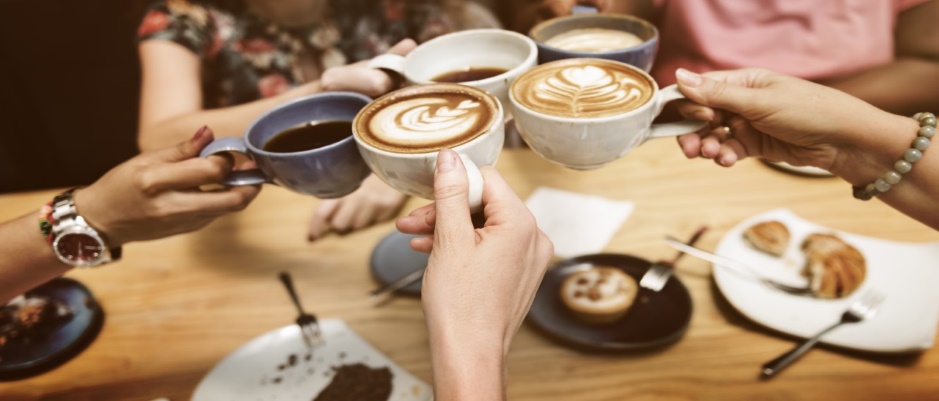 *Come along and meet members of the forum and find out about the role Parent Carers Together have in improving services for SEND families across BCP*Chat to other parents and carers in BCP in the same situation as you over a cuppa (and some cake) in a safe and supportive environment *Reduce isolation*Feel more empowered*Find out more about services available locally*Feed into relevant consultations that affect your familyYou can register your interest for this by checking out our Facebook page: ‘Parent Carers Together’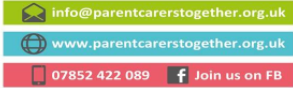 